The feasibility of a randomised control trial to assess physiotherapy against surgery for recurrent patellar instabilityAppendicesAppendix 1 – PKT Principles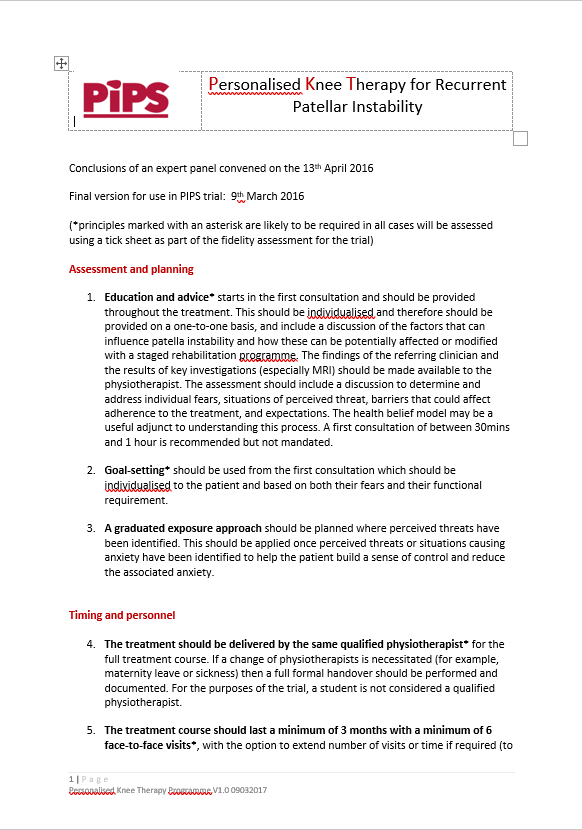 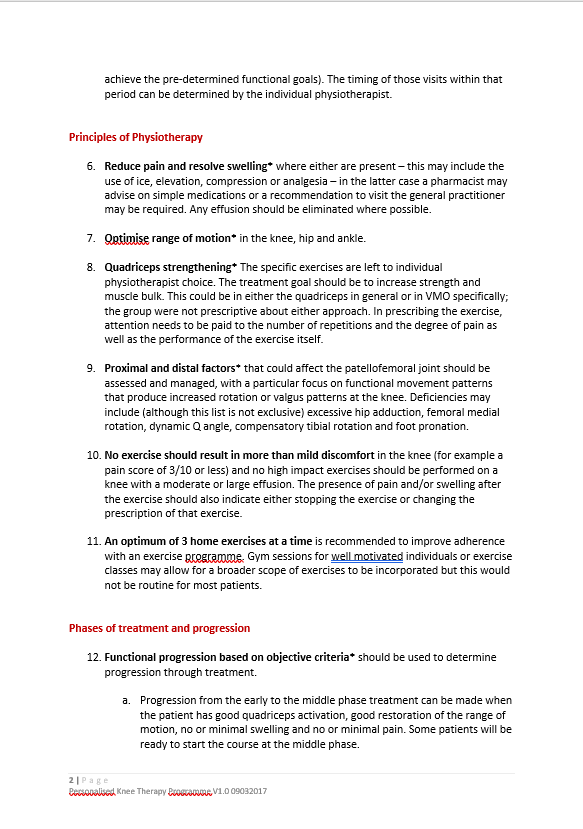 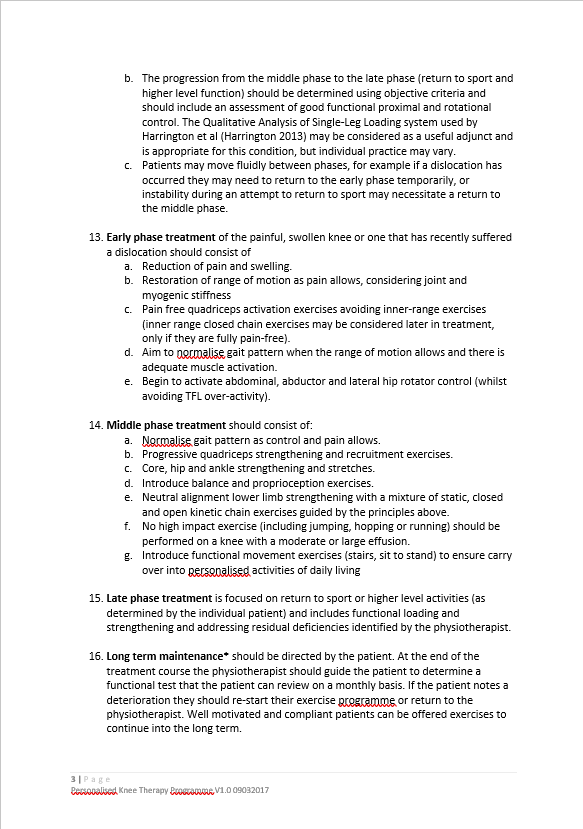 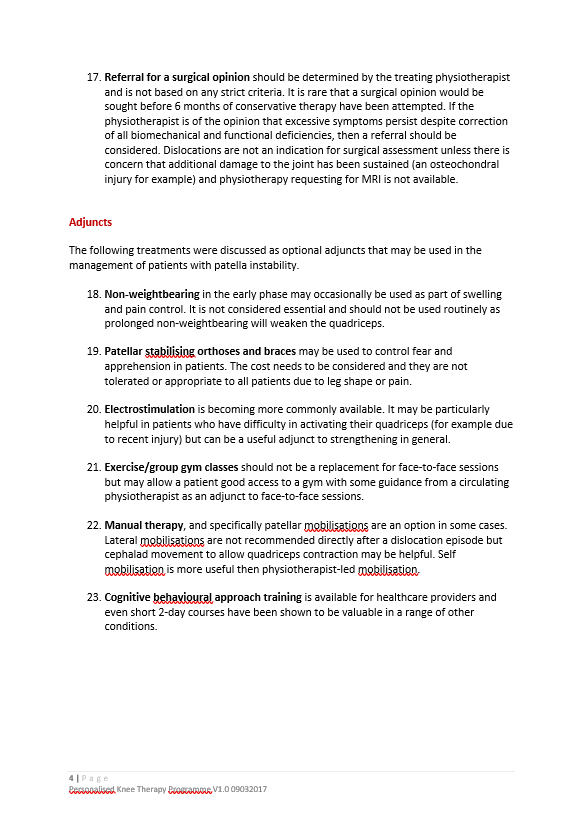 Appendix 2 – Post-Operative Physiotherapy Principles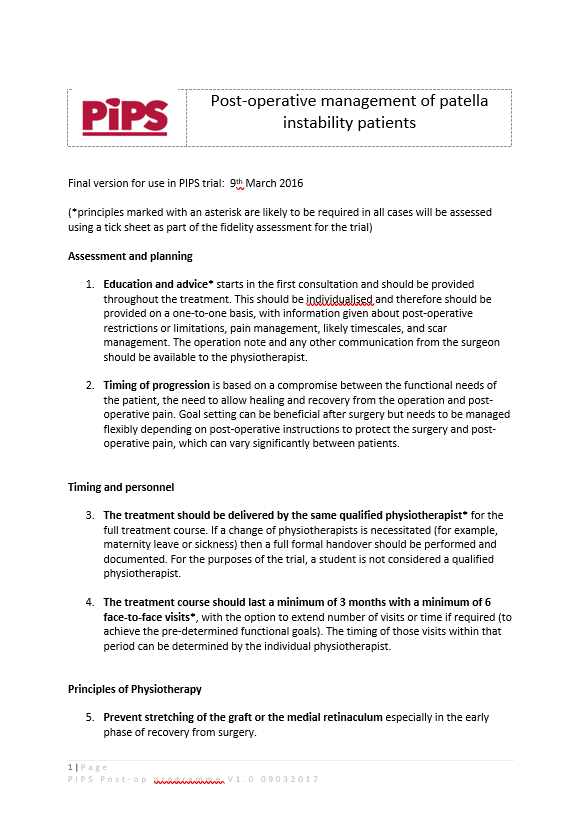 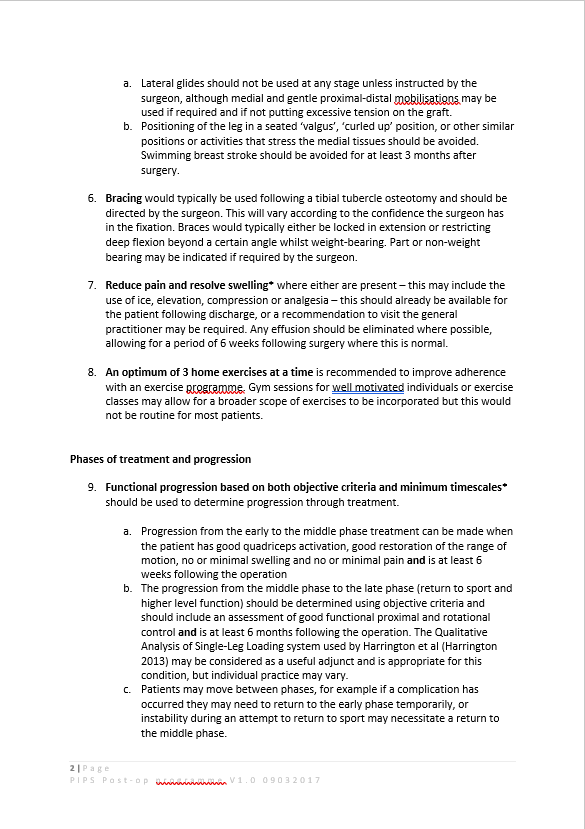 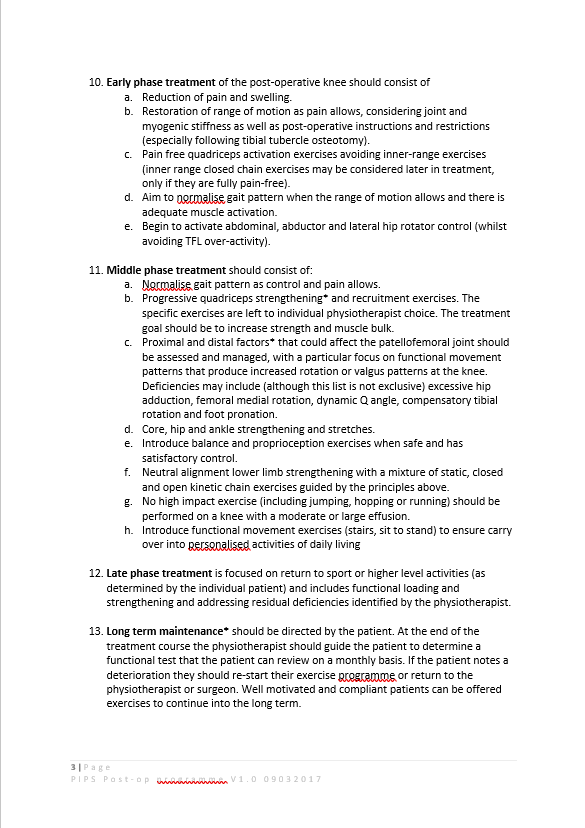 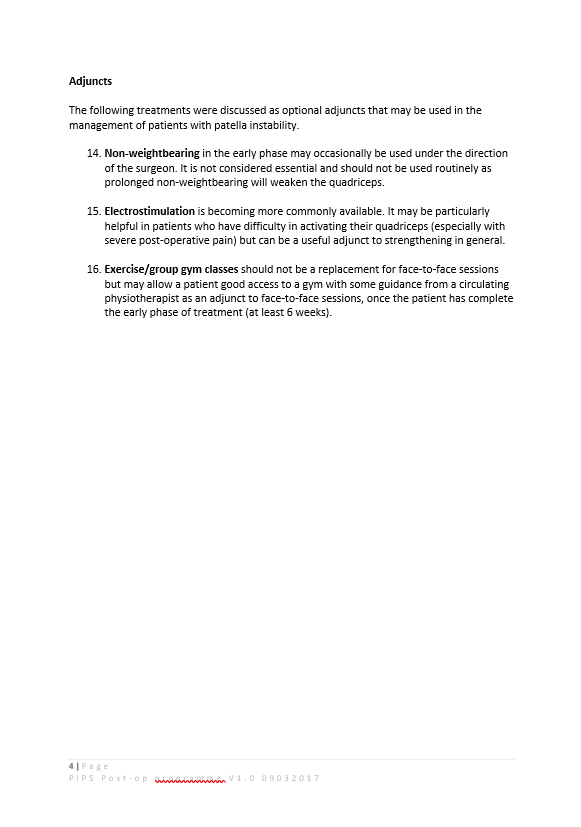 Appendix 3 – Recruitment Charts By Site1: Screening & Recruitment per site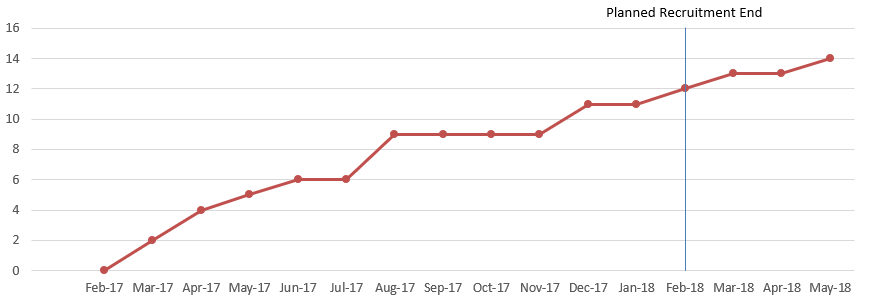 2: Site One Recruitment Chart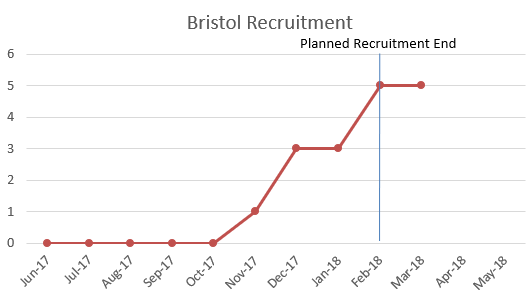 3: Site Three Recruitment ChartScreening variableUHCWOswestry/ ShrewsburyBristolAll sitesNumber of patients approached29967132Number ineligible290092Number of patients eligible276740Number consented to take part140519Number randomised140519